WASHINGTON TOWNSHIP SWIM CLUB 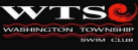 A USA SWIMMING SILVER MEDAL SWIMMING CLUB OF EXCELLENCE “SUPERIOR SWIMMING IN A SUPPORTIVE COMMUNITY” WTSC Fees for Summer 2023 What are the basic fees? There are two components to the fees paid to WTSC: • Administration Fee – composed of two parts: o USA Swimming & IN Swimming Registration Fee – Your benefits: secondary accident insurance, eligibility to enter swim meets, eligibility to participate in USA Swimming and Indiana Swimming programs such as camps. This fee will be completed by you, the parent, after 4.1.23. A link will be sent directly to you to register your swimmer with USA Swimming.o Registration Fee – This fee will cover the cost of the software that enables registration to occur online as well as the administration of the system. • Coaching Fee – The largest component of your fees is dedicated to pay the salaries of our professional staff. The yearly amount of these fees is listed below. For most groups, the WTSC payment plan includes a $50 initial payment with the balance spread out over 3 months (please refer to the chart for amounts). Other financial components • Additional Fees – o Additional .30 + 2.95% processing fee for each credit card transaction and $1.25 processing fee for each ACH transaction. o Checks will only be accepted with Approval from the Board of Directors. If approved an additional $5.00 per transaction for payments made with check o No cash payments will be accepted • Scholarships – WTSC offers a scholarship program for those families that qualify for the free or reduced lunch plan in the MSDWT district. Please note, Gold and Senior swimmers on scholarship must maintain an 80% practice attendance requirement in order to remain on scholarship. A separate attendance acknowledgement agreement will be given to families when appropriate MSDWT paperwork is submitted to the club. • Sibling Discounts – WTSC offers discounted fees for multiple swimmers from the same family. A discount of 15% is applied to the Coaching Fee Balance of the second swimmer, and 30% to the Coaching Fee Balance of the third swimmer. There is no charge for the fourth or more swimmers. The “order” is determined from highest fee group to lowest fee group: Seniors, Gold, Silver, and Bronze. No discounts are available for the Stay-in-Shape group. All swimmers are required to pay the USA Swimming Registration Fee. • Entry Fees – Swimmers are also responsible for paying entry fees to all competitions in which they compete. These fees vary depending on type of competition and the number of events entered and can range from a total of $30-$40 per meet.• Families attending championship meets may be charged an extra t-shirt fee. • Fundraising – WTSC needs to raise additional funds beyond coaching fees to support our effort to maintain a reasonable fee structure while providing the highest quality program possible for our members. o Swim Meets – Our most important and lucrative fund-raising activity is hosting swim meets. o Cash and In-Kind Contributions WASHINGTON TOWNSHIP SWIM CLUB A USA SWIMMING SILVER MEDAL SWIMMING CLUB OF EXCELLENCE “SUPERIOR SWIMMING IN A SUPPORTIVE COMMUNITY”IMPORTANT – WTSC summer memberships are April 2023 – July 31, 2023. All coaching fees are to be paid in full, even if a swimmer leaves the program mid-season. The only exception for this is a swimmer from the Bronze Group or extenuating circumstances approved by the Executive Board of Directors.IMPORTANT: All past due fees must be paid before registering for the 2023 summer season.First Swimmer - Monthly Payment Plan (Total Fees = Coaching Fees + Administration Fee)First Swimmer - Monthly Payment Plan (Total Fees = Coaching Fees + Administration Fee)First Swimmer - Monthly Payment Plan (Total Fees = Coaching Fees + Administration Fee)First Swimmer - Monthly Payment Plan (Total Fees = Coaching Fees + Administration Fee)First Swimmer - Monthly Payment Plan (Total Fees = Coaching Fees + Administration Fee)First Swimmer - Monthly Payment Plan (Total Fees = Coaching Fees + Administration Fee)Group Initial PaymentMayJuneJulyTotalsBronze $ 50.00 $ 65.00 $ 65.00 $ 65.00 $ 245.00Silver $ 50.00 $ 125.00 $ 125.00 $ 125.00 $ 425.00Gold $ 50.00 $ 155.00 $ 155.00 $ 155.00 $ 515.00Senior $ 50.00 $ 190.00 $ 190.00 $ 190.00 $ 620.00Second Swimmer - Monthly Payment Plan (Total Fees = Coaching Fees + Administration Fee)Second Swimmer - Monthly Payment Plan (Total Fees = Coaching Fees + Administration Fee)Second Swimmer - Monthly Payment Plan (Total Fees = Coaching Fees + Administration Fee)Second Swimmer - Monthly Payment Plan (Total Fees = Coaching Fees + Administration Fee)Second Swimmer - Monthly Payment Plan (Total Fees = Coaching Fees + Administration Fee)Second Swimmer - Monthly Payment Plan (Total Fees = Coaching Fees + Administration Fee)Group Initial PaymentOctober February March TotalBronze $ 50.00 $ 55.25 $ 55.25 $ 55.25 $ 215.75Silver $ 50.00 $ 106.25 $ 106.25 $ 106.25 $ 368.75Gold$ 50.00 $ 131.75 $ 131.75 $ 131.75 $445.25Senior$ 50.00 $ 161.50 $ 161.50 $ 161.50 $534.50Third Swimmer - Monthly Payment Plan (Total Fees = Coaching Fees + Administration Fee)Third Swimmer - Monthly Payment Plan (Total Fees = Coaching Fees + Administration Fee)Third Swimmer - Monthly Payment Plan (Total Fees = Coaching Fees + Administration Fee)Third Swimmer - Monthly Payment Plan (Total Fees = Coaching Fees + Administration Fee)Third Swimmer - Monthly Payment Plan (Total Fees = Coaching Fees + Administration Fee)Third Swimmer - Monthly Payment Plan (Total Fees = Coaching Fees + Administration Fee)Group Initial PaymentMayJuneJulyTotalBronze $ 50.00 $ 45.50 $ 45.50 $ 45.50 $ 186.50Silver $ 50.00 $ 87.50 $ 87.50 $ 87.50 $ 312.50Gold $ 50.00  $ 108.50 $ 108.50 $ 108.50 $ 375.50Senior $ 50.00  $ 133.00 $ 133.00 $ 133.00 $ 449.00